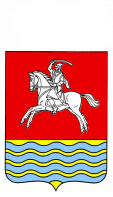 АДМИНИСТРАЦИЯ КУМЫЛЖЕНСКОГО МУНИЦИПАЛЬНОГО РАЙОНА ВОЛГОГРАДСКОЙ ОБЛАСТИПОСТАНОВЛЕНИЕот 08.09.2020 г.  № 599О подготовке проекта  о внесении изменений  в Правила землепользования и застройки  Кумылженского сельского поселения Кумылженского муниципального района Волгоградской областиРассмотрев заявление ООО «Газпром газораспределение Волгоград» с предложением  о внесении изменений в Правила землепользования и застройки Кумылженского сельского поселения Кумылженского муниципального района Волгоградской области,  заключение  комиссии по подготовке проектов правил землепользования и застройки муниципальных образований Кумылженского муниципального района от 02.09.2020г, в целях регулирования землепользования и застройки территории Кумылженского сельского поселения Кумылженского муниципального района Волгоградской области и, руководствуясь  статьями 31,32,33 Градостроительного кодекса Российской Федерации, Федеральным законом от 06.10.2003г №131-ФЗ «Об общих принципах организации местного самоуправления в Российской Федерации», Уставом Кумылженского муниципального района постановляю:1. Подготовить проект о внесении изменений в Правила землепользования и застройки Кумылженского сельского поселения Кумылженского муниципального района Волгоградской области, утвержденные решением Совета Кумылженского сельского поселения Кумылженского муниципального района Волгоградской области от 07.06.2012г №43/84-2-С «Об утверждении Правил землепользования и застройки Кумылженского сельского поселения Кумылженского муниципального района Волгоградской области» (далее – проект) с учетом рекомендаций, содержащихся в заключении комиссии по подготовке проектов правил землепользования и застройки муниципальных образований Кумылженского муниципального района Волгоградской области, созданной в соответствие с постановлением администрации Кумылженского муниципального района Волгоградской области от 09.07.2018г №527 «О создании комиссии по подготовке проектов правил землепользования и застройки муниципальных образований Кумылженского муниципального района» (далее - комиссия) согласно предложению, указанному в приложении  1  к  данному постановлению.2.  Утвердить прилагаемый порядок и сроки проведения работ по подготовке проекта о  внесении изменений в Правила землепользования и застройки Кумылженского сельского поселения Кумылженского муниципального района Волгоградской области.3.   Комиссии обеспечить проведение мероприятий по подготовке проекта.4. Отделу архитектуры и градостроительства администрации Кумылженского муниципального района обеспечить публикацию информационного сообщения о принятии решения о подготовке проекта в установленном порядке и разместить его на официальном сайте Кумылженского муниципального района в сети Интернет.5.  Контроль за исполнением постановления возложить на первого заместителя главы - начальника отдела ЖКХ и строительства администрации Кумылженского муниципального района С.В. Горбова.6. Настоящее постановление вступает в силу со дня его подписания, подлежит опубликованию    в районной газете «Победа»    и размещению  на официальном  сайте Кумылженского муниципального района в сети Интернет.Глава  Кумылженского муниципального района                                                                             В.В.ДенисовНачальник правового отдела                                                                     И.И.Якубова ПРИЛОЖЕНИЕ 1 к постановлению администрации Кумылженского   муниципального районаВолгоградской областиот 08.09.2020 г.  № 599ПРЕДЛОЖЕНИЕо внесении изменений в Правила землепользования и застройки Кумылженского сельского поселения, утвержденные решением Совета Кумылженского сельского поселения Кумылженского муниципального района Волгоградской области от 07.06.2012г №43/84-2-С «Об утверждении Правил землепользования и застройки Кумылженского сельского поселения Кумылженского муниципального района Волгоградской области»ПРИЛОЖЕНИЕ 2к постановлению администрации Кумылженского муниципального района Волгоградской области от 08.09.2020 г.  № 599Порядок и сроки проведения работ по подготовке проекта внесения изменений в Правила землепользования и застройки Кумылженского сельского поселения Кумылженского муниципального района Волгоградской области№п/пОснование для предложения Содержание предложенияСуществующие  основные виды разрешенного использования зоны Ц-2 Предлагаемое изменение1.Обращение ООО «Газпром газораспределение Волгоград»В зоне Ц-2 «Зона общественного и коммерческого назначения» к существующим видам разрешенного использования  добавить виды разрешенного использования земельных участков с кодом 3.0,   3.1.2 по Классификатору видов разрешенного использования-Социальное обслуживание;-Бытовое обслуживание;-Предпринимательство;-Деловое управление;-Объекты торговли (торговые центры, торгово-развлекательные центры (комплексы);-банковская и страховая деятельность;-Общественное питание;-Гостиничное обслуживание;-Развлечения;-Обслуживание транспорта;-Выставочно-ярмарочная деятельность;-Земельные участки (территории) общего пользования-Общественное использование объектов капитального строительства;-Коммунальное обслуживание;-Предоставление коммунальных услуг;-Административные здания организаций, обеспечивающих предоставление коммунальных услуг;-Социальное обслуживание;-Бытовое обслуживание;-Предпринимательство;-Деловое управление;-Объекты торговли (торговые центры, торгово-развлекательные центры (комплексы);-банковская и страховая деятельность;-Общественное питание;-Гостиничное обслуживание;-Развлечения;-Служебные гаражи;-Выставочно-ярмарочная деятельность;-Земельные участки (территории) общего пользованияЭтап подготовкиВиды работСрокиИсполнитель I этапРазработка проекта внесения изменений в Правила землепользования и застройки Кумылженского сельского поселения Кумылженского муниципального района Волгоградской области.До 15 сентября 2020комиссияII этапПроверка и направление проекта о внесении изменений в Правила землепользования  и застройки Кумылженского сельского поселения Кумылженского муниципального района Волгоградской области   Главе Кумылженского муниципального района либо в комиссию на доработкуПринятие решения о проведении публичных слушанийПроведение общественных обсужденийНаправление проекта главе с учетом результатов публичных слушаний Принятие решения о направлении проекта  в Кумылженскую районную Думу или об отклонении проекта и направлении его на доработкуВ течение 10 дней после представления проектаНе более 1  месяцаВ течение 10 дней после представления проектаОрган местного самоуправленияГлава Кумылженского муниципального районакомиссиякомиссияГлава Кумылженского муниципального районаIII этап Принятие решения об утверждении проекта о внесении изменений в Правила землепользования и застройки  Кумылженского сельского поселения Кумылженского муниципального района Волгоградской области. Рассмотрение на ближайшем заседании ДумыКумылженская районная Дума